Application Form for Course Exemption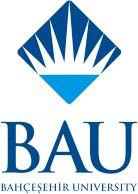 TO THE REGISTRAR’S OFFICE OF BAHÇEŞEHİR UNIVERSITY…../…../……..Student’s;I hereby want to be exempted fromthe courses which I completed successfully as indicated in mytranscript from	University, Graduate School/Faculty/ Vocational School of………………….. and which are equivalent to the courses available in the curriculum of your Graduate School/Faculty/Vocational School.Kindly submitted for necessary action.Signature………………..Note: This section will be filled out if specific courses will be stated. Of the Courses from which the Exemption is Requested;BAU Vocational and Undergraduate Education and Examination RegulationsThe equivalents of the courses taken in the institution the students come from and enroll in the university with the ÖSYM exam or with the external and internal transfers from another higher education institution, and they are deemed successful or conditionally successful from these courses, and whose exemption (s) is approved by the relevant academic unit’s administrative board, are recorded in the student’s transcript as letter grades and are included in the calculation of grade point average. The weighted grade point average of all courses eligible for exemption cannot be less than 2.00 out of 4.00. It is stated in the new transcript that these courses are transferred courses.Students who transfer from a vocational or undergraduate program to another program within the university or re-register with the ÖSYM exam grade can transfer the grades of the courses taken in the previous program and are deemed successful or conditionally successful to the new program by the approval of the relevant academic unit’s administrative board.Course exemption can only be made for courses taken from universities approved by YÖK.Turkish ID No.Name SurnameFaculty/DepartmentClassATTACHMENTS:ATTACHMENTS:ATTACHMENTS: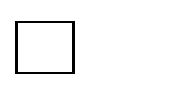 ATTACHMENT-1TranskriptATTACHMENT-2Course Descriptions